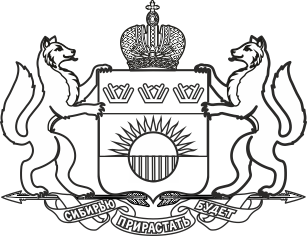 Департамент ЗДРАВООХРАНЕНИЯТЮМЕНСКОЙ ОБЛАСТИПРИКАЗ <SED-DATE> №№ 65 от 07.02.2020<65SED-NUM>г. ТюменьО порядке направления пациентов в Центр амбулаторной оториноларингологии ГАУЗ ТО «Многопрофильный консультативно-диагностический центр»	Во исполнение приказа Департамента здравоохранения Тюменской области от 28.10.2019 №1073 «О создании центра амбулаторной оториноларингологии» с целью совершенствования организации работы и приближения к населению специализированной оториноларингологической помощи,п р и к а з ы в а ю:	1. Утвердить:	1.1. Порядок направления пациентов в Центр амбулаторной оториноларингологии ГАУЗ ТО «Многопрофильный консультативно-диагностический центр», согласно приложению №1 к настоящему приказу;	1.2. Перечень нозологий верхних дыхательных путей и уха, направляемых в Центр амбулаторной оториноларингологии ГАУЗ ТО «Многопрофильный консультативно-диагностический центр», согласно приложению №2 к настоящему приказу;	1.3. Перечень медицинских организаций, направляющих пациентов в Центр амбулаторной оториноларингологии ГАУЗ ТО «Многопрофильный консультативно-диагностический центр», согласно приложению №3 к настоящему приказу.	2. Руководителям ГАУЗ ТО «Городская поликлиника №3», ГАУЗ ТО «Городская поликлиника №5», ГАУЗ ТО «Городская поликлиника №12», ГАУЗ ТО «Городская поликлиника №14», ГАУЗ ТО «Городская поликлиника № 17» обеспечить:	2.1. Направление пациентов в Центр амбулаторной оториноларингологии ГАУЗ ТО «Многопрофильный консультативно-диагностический центр» в соответствии с приложением №1 к настоящему приказу;	2.2. Контроль за правильностью оформления медицинской документации и направлением пациентов по показаниям согласно маршрутизации пациентов в Центр амбулаторной оториноларингологии ГАУЗ ТО «Многопрофильный консультативно-диагностический центр»;	2.3. Осуществление предварительной записи пациентов при их направлении в Центр амбулаторной оториноларингологии ГАУЗ ТО «Многопрофильный консультативно-диагностический центр» через систему РС «ЕГИСЗ» на слоты своей медицинской организации;	2.4. Проведение анализа дефектов при направлении в Центр амбулаторной оториноларингологии ГАУЗ ТО «Многопрофильный консультативно-диагностический центр»;	2.5. Назначение ответственных лиц за направление пациентов в Центр амбулаторной оториноларингологии ГАУЗ ТО «Многопрофильный консультативно-диагностический центр» и направление информации и  контактных данных (Ф.И.О. полностью, должность, номер телефона) в срок до 15.02.2020 года на адрес электронной почты: gkdc@bk.ru.	4. Руководителю ГАУЗ ТО «Многопрофильный консультативно-диагностический центр»:	4.1. Организовать работу Центра амбулаторной оториноларингологии согласно приложению №1 к настоящему приказу;	4.2. Обеспечить предварительную запись на консультативный прием к врачам-оториноларингологам Центра амбулаторной оториноларингологии с автоматизированных рабочих мест врачей медицинских организаций;	4.3. Организовать оказание методической и консультативной помощи медицинским организациям по применению настоящего приказа и маршрутизации пациентов в Центр амбулаторной оториноларингологии;	4.4. Обеспечить выявление дефектов оформления направлений в Центр амбулаторной оториноларингологии, направляющими медицинскими организациями, и представление информации о выявленных дефектах в Департамент здравоохранения Тюменской области, ежеквартально, до 10 числа месяца следующего за отчетным.	5. Контроль исполнения приказа возложить на заместителя директора Департамента здравоохранения Тюменской области.Директор                                      <SED-SIGN>                         И.Б. КуликоваПриложение № 1к приказу Департамента здравоохраненияТюменской областиот «__» _________ 2020 г. №_______Порядок направления пациентов в Центр амбулаторной оториноларингологии ГАУЗ ТО «Многопрофильный консультативно-диагностический центр»	В Центре амбулаторной оториноларингологии ГАУЗ ТО «Многопрофильный консультативно-диагностический центр» (далее — ЦАО ГАУЗ ТО «МКДЦ»):	1. Оказывается медицинская помощь пациентам с 18 лет и старше оториноларингологического профиля при их направлении врачами-оториноларингологами, из медицинских организаций, имеющих приписное население;	2. Выполняется амбулаторное хирургическое лечение нозологий верхних дыхательных путей и уха.	Маршрутизация пациентов в ЦАО ГАУЗ ТО «МКДЦ» производится по предварительной записи на приём (отбор) врача-оториноларинголога и по направлению - форме N057/у.Цель направления в ЦАО ГАУЗ ТО «МКДЦ»:	Решение вопроса о показаниях для хирургического лечения в условиях дневного стационара ГАУЗ ТО «МКДЦ» по нозоологиям, согласно приложения №2 к настоящему приказу.Противопоказания для проведения диагностических и лечебных манипуляций в ЦАО ГАУЗ ТО «МКДЦ»:	1. Неконтролируемая артериальная гипертония;	2. Заболевания в острой и подострой стадии, в том числе острые инфекционные заболевания до окончания периода изоляции;	3. Хронические заболевания в стадии обострения;	4. Бактерионосительство инфекционных заболеваний;	5. Заразные болезни глаз и кожи;	6. Паразитарные заболевания;	7. Заболевания, сопровождающиеся стойким болевым синдромом, требующим постоянного приема наркотических средств и психотропных веществ, включенных в списки I и II Перечня наркотических средств, психотропных веществ и их прекурсоров, подлежащих контролю в Российской Федерации, зарегистрированных в качестве лекарственных препаратов;	8. Туберкулез любой локализации в активной стадии;	9. Новообразования неуточненного характера (при отсутствии письменного подтверждения в медицинской документации пациента о том, что пациент (законный представитель пациента) предупрежден о возможных рисках, связанных с осложнениями заболевания в связи с оперативным лечением);	10. Злокачественные новообразования, требующие противоопухолевого лечения, в том числе проведения химиотерапии;	11. Эпилепсия с текущими приступами, в том числе резистентная к проводимому лечению;	12. Эпилепсия с ремиссией менее 6 месяцев;	13. Психические расстройства и расстройства поведения в состоянии обострения или нестойкой ремиссии, в том числе представляющие опасность для пациента и окружающих;	14. Психические расстройства и расстройства поведения, вызванные употреблением психоактивных веществ;	15. Кахексия любого происхождения;	16. Неизлечимые прогрессирующие заболевания и состояния, требующие оказания паллиативной медицинской помощи;	17. Носовое кровотечение.Запись в ЦАО ГАУЗ ТО «МКДЦ»:	Врач территориальной поликлиники (при приеме пациента) осуществляет запись пациента на консультативный прием врача-оториноларинголога (отбор) в ЦАО ГАУЗ ТО «МКДЦ» непосредственно со своего рабочего места через РС «ЕГИСЗ» на слоты своей медицинской организации.Больные, направленные в ЦАО ГАУЗ ТО «МКДЦ», должны иметь при себе:	1. Паспорт.	2. Полис ОМС (или ДМС).	3. Направление - форма N 057/у за подписью и печатью врача оториноларинголога.	4. Готовый пакет анализов, обследований и заключение терапевта об отсутствие противопоказаний к оперативному лечению.Объем обследований при направлении в ЦАО ГАУЗ ТО «МКДЦ»:Результаты обязательного обследования:	1. Клинические анализы: общий анализ крови, общий анализ мочи, кал на я/глист, (срок давности не более 10 дней);	2. Биохимия крови: глюкоза венозной крови, билирубин, трансаминазы, креатинин, мочевина, остаточный азот, альфа-амилаза крови, холестерин (срок давности не более 10 дней);	3. Коагулограмма: МНО, ПТИ, АЧТВ, фибриноген (срок давности не более 10 дней);	4. Серологические: группа крови и резус фактор (бессрочно).НЕОБХОДИМЫЕ ОБСЛЕДОВАНИЯ при направлении на эндоскопические оперативные вмешательства:	1. Компьютерная томография придаточных пазух носа – диск. При следующих диагнозах: Искривление перегородки носа с затруднением носового дыхания — J 34.2; Вазомоторный ринит — J30.0; Хронический верхнечелюстной синусит — J32.0; Хронический этмоидит, осложненный дакриоциститом — J32.2; Полип полости носа — J33.0; Полипозный синусит — J33.8; Синехии полости носа; Доброкачественное новообразование полости носа и придаточных пазух — D14.0.	2. Компьютерная томография височных костей – диск. При следующих диагнозах: Доброкачественное новообразование среднего уха, наружного носа, ушной раковины; Хронический экссудативный средний отит — H65.4.	3. МРТ головы – диск. При следующих диагнозах: Шумовые эффекты внутреннего уха односторонние — H83.3; Шум в ушах (субъективный) — H93.1.	4. Аудиометрия при следующих диагнозах: Шумовые эффекты внутреннего уха — H83.3; Шум в ушах (субъективный) — H93.1; Болезнь Меньера — H81.0.	5. Рентген/флюорография легких за последний год.	6. ИФА крови на анти НСV, HBs-Ag, ВИЧ, RW за последние 3 месяца.	7. ЭКГ и заключение терапевта об отсутствии противопоказаний для планового оперативного лечения в амбулаторных условиях (пройти не ранее, чем за 10 дней до операции).	8. При наличии сопутствующей патологии – сахарный диабет, ИБС, артериальная гипертония, болезни щитовидной железы, бронхиальная астма и др. – наличие заключения осмотра узкого специалиста о допустимости плановой операции.Приложение № 2к приказу Департамента здравоохраненияТюменской областиот «__» _________ 2020 г. №_______Перечень нозологий верхних дыхательных путей и уха, направляемых в ЦАО ГАУЗ ТО «Многопрофильный консультативно-диагностический центр»	1. Искривление перегородки носа с затруднением носового дыхания — J 34.2;	2. Вазомоторный ринит — J30.0;	3. Хронический верхнечелюстной синусит — J32.0;	4. Хронический этмоидит, осложненный дакриоциститом — J32.2;	5. Полип полости носа — J33.0;	6. Полипозный синусит — J33.8;	7. Синехии полости носа;	8. Доброкачественное новообразование среднего уха, полости носа и придаточных пазух — D14.0;	9. Доброкачественное новообразование наружного носа, ушной раковины;	10.Шумовые эффекты внутреннего уха — H83.3;	11.Шум в ушах (субъективный) — H93.1;	12.Болезнь Меньера — H81.0;	13.Хронический экссудативный средний отит — H65.4.Приложение № 3к приказу Департамента здравоохраненияТюменской областиот «__» _________ 2020 г. №_______Перечень медицинских организаций, направляющих пациентов в ЦАО ГАУЗ ТО «Многопрофильный консультативно-диагностический центр»	1. ГАУЗ ТО «Городская поликлиника №3».	2. ГАУЗ ТО «Городская поликлиника №5».	3. ГАУЗ ТО «Городская поликлиника №12».	4. ГАУЗ ТО «Городская поликлиника №14».	5. ГАУЗ ТО «Городская поликлиника №17».